Пермские медведи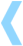 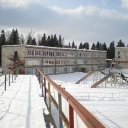 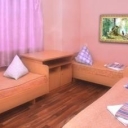 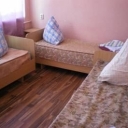 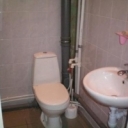 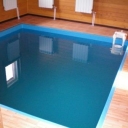 Пермские медведиМы едем за яркими впечатлениями  на базу «Пермские медведи»  на программу: "Как - то раз на Новый год...!"                            И приглашаем Вас встретить Новый  2018 год с  нашей компанией активно, позитивно, задорно!  Будет весело!Программа31 декабря19.00 - 21.00 – заезд на базу.     22.30 – 05.00 – Развлекательная - программа « Как - то раз на Новый год...!!!»                            Игры.  Конкурсы. Дурачество.                            Фейерверк и фуршетный стол с шампанским на улице.                            Дискотека.1 января11.00-12.00 –Утренний «опохмел» ухой.13.00 – 15.00 – Развлекательная программа на улице  «Богатырские   забавы»   Для тех, кто 31 декабря пил водочку и «Монастырскую»   1 января Вас ждут «Забавы богатырские»Далее: Футбольный матч между командами Бабы Яги и Лешего.15.00 – 18.00 – свободное время.  Гуляние.  Шашлык + глинтвейн.  Зимние забавы – катание на лыжах, катание с горок.19.00 – 24.00 – Ужин, Вечерняя праздничная программа, дискотека.2 января9.00 – 10.00 - Завтрак.Свободное время.12.00 - выезд.Стоимость тура: указана в рублях на человека.В стоимость путевки включено: проживание, питание по программе, банкет*, развлекательные программы.Дополнительные услуги: прокат лыжного снаряжения, посещение сауны – вместимость до 15 человек, шашлык, глинтвейн, бильярд.    Меню банкета (утверждается):Закуски:Салаты:Горячее:  Напитки:Детское меню:*-без алкогольных напитков. Гости везут с собой на свое усмотрение. Бара на СОК «Пермские медведи» нетНомер1-номестныйномер2-хместное размещение3-хместныйномер4-х местныйномерДети(в любом номере)Серый корпуснет8 500820080006700 (8-14лет)3950 (без места, 2-7 лет)6700 (8-14лет)3950 (без места, 2-7 лет)